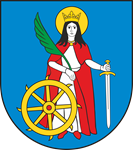 WNIOSEK O PRZYZNANIE STYPENDIUM WÓJTA GMINY GRYBÓW w ramach lokalnego programu wspierania edukacji uzdolnionych dzieci i młodzieży pobierającej naukę na terenie Gminy Grybów....................................... (wnioskodawca)....................................... (adres)....................................... (telefon kontaktowy)Wniosek o przyznanie stypendium Wójta Gminy GrybówWnioskuję o przyznanie stypendium dla ucznia:1. Imię i nazwisko ucznia ...........................................................................................................................................................................2. Adres zamieszkania ....................................................................................................................................................................................3. Data urodzenia ...................................................................................................................................................................................................4. Nazwa i adres szkoły.................................................................................................................................................................................. .................................................................................................................................................................................................................................................................5. Klasa do jakiej uczęszczał uczeń w okresie uzyskiwanych osiągnięć .............................6. Forma wypłaty stypendium: gotówka/przelew*Nr rachunku na który mają zostać przekazane środki w przypadku przyznania stypendium..........................................................................................................................................................................................................................Uzasadnienie wniosku - informacja o wysokich osiągnięciach....................................................................................................................................................................................................................................................................................................................................................................................................................................................................................................................................................................................................................................................................................................................................................................................................................................................................................................................................................................................................................................................................Ja, niżej podpisany/podpisana wyrażam zgodę na przetwarzanie moich danych osobowych, danych osobowych mojego dziecka zawartych we wniosku oraz na wykorzystanie wizerunku mojego dziecka na stronie internetowej Urzędu Gminy 
w Grybowie w celu promowania uczniów wybitnie uzdolnionych, którym przyznano stypendium za wysokie wyniki w nauce /wysokie osiągnięcia zarówno sportowe jak i artystyczne............................................................................................ (data, podpis wnioskodawcy)*Niepotrzebne skreślić KLAUZULA INFORMACYJNAAdministratorem Pana/Pani danych jest Wójt Gminy Grybów 33-330 Grybów 
ul. Jakubowskiego 33, tel. 18 445-02-04 Powołany został inspektor ochrony danych, z którym można skontaktować się pod adresem e-mail: iod@gminagrybow.pl lub pisemnie Inspektor Ochrony Danych, adres: 33-330 Grybów ul. Jakubowskiego 33 Dane osobowe przetwarzane będą na podstawie art. 6 ust. 1 pkt a i c Rozporządzenia Parlamentu Europejskiego i Rady (UE) 2016/679 z dnia 27 kwietnia 2016 r. w sprawie ochrony osób fizycznych w związku z przetwarzaniem danych osobowych i w sprawie swobodnego przepływu takich danych oraz uchylenia dyrektywy 95/46/WE (ogólne rozporządzenie o ochronie danych) w celu przyznania stypendium Wójta Gminy Grybów Dane osobowe nie będą udostępniane innym podmiotom Dane osobowe będą przechowywane zgodnie z rzeczowym wykazem akt Posiada Pan/Pani prawo dostępu do treści swoich danych oraz prawo ich sprostowania, usunięcia, ograniczenia przetwarzania, prawo do przenoszenia danych, prawo wniesienia sprzeciwu, prawo do cofnięcia zgody w dowolnym momencie bez wpływu na zgodność 
z prawem przetwarzania (* jeżeli przetwarzanie odbywa się na podstawie zgody), którego dokonano na podstawie zgody przed jego cofnięciem Ma Pan/Pani prawo wniesienia skargi do organu nadzoru, gdy uzna Pan/Pani, 
iż przetwarzanie danych osobowych Pana/Pani dotyczących narusza przepisy ogólnego rozporządzenia o ochronie danych osobowych z dnia 27 kwietnia 2016 roku Podanie przez Pana/Panią danych osobowych jest niezbędne z uwagi na osiągnięcie celu, dla którego dane są przetwarzane. Jest Pan/Pani zobowiązana do ich podania, 
a konsekwencją niepodania danych osobowych będzie nieudzielenie stypendium.Grybów, dnia .........................................................                                                               ...................................................................................... (Podpis wnioskodawcy)Załączniki do wniosku:Kserokopie dokumentów poświadczonych za zgodność z oryginałem potwierdzających wysokie osiągniecia ucznia w danym roku szkolnym (świadectwo, dyplomy)Wzór wniosku stanowi załącznik do Uchwały Nr XLIII/417/2022 z dnia 22 września 2022 roku.